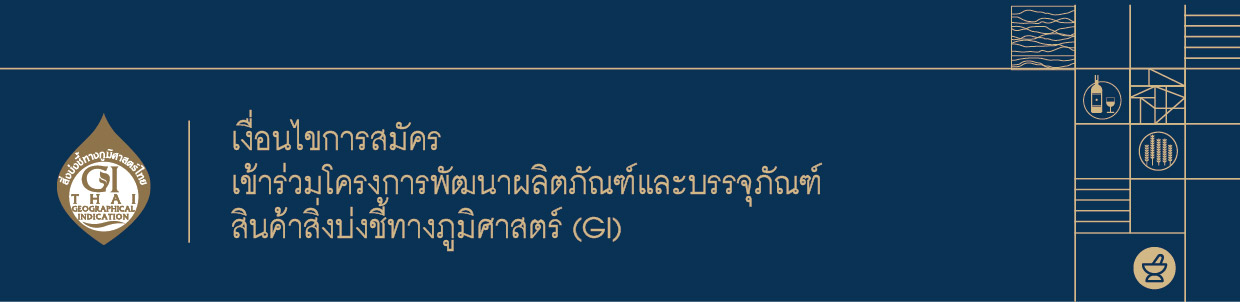 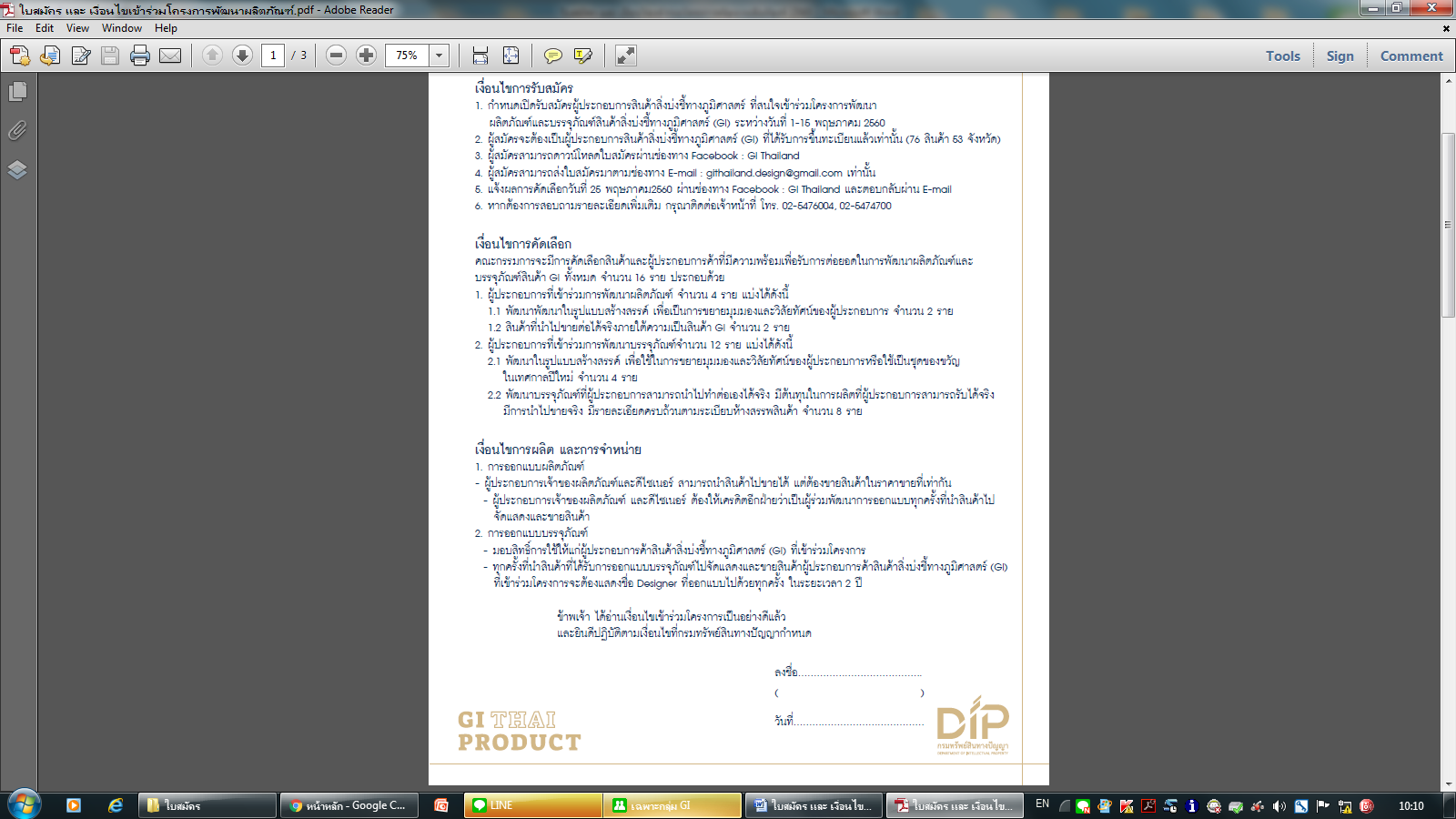 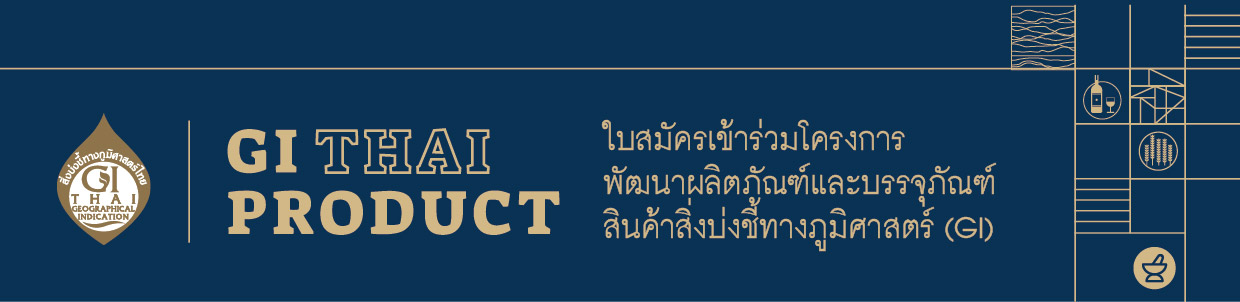 เลือกหัวข้อที่สนใจเข้าร่วม เพียง 1 ข้อ พัฒนาผลิตภัณฑ์(พัฒนารูปแบบของสินค้า)พัฒนาในรูปแบบสร้างสรรค์พัฒนาเป็นสินค้าที่นำไปขายต่อได้จริงภายใต้ความเป็นสินค้า GI  พัฒนาบรรจุภัณฑ์ (พัฒนาหีบห่อของสินค้า)  พัฒนาในรูปแบบสร้างสรรค์ เพื่อนำไปเป็นชุดของขวัญในเทศกาลปีใหม่พัฒนาเป็นบรรจุภัณฑ์ที่สามารถนำไปทำต่อเองได้จริง2. รายละเอียดสิ่งบ่งชี้ทางภูมิศาสตร์​ ชื่อสินค้าGI ....................................................................................................................................จังหวัด……………………………………………..…………………………………………………………3. ข้อมูลผู้ประกอบการนาย/นาง/น.ส. (ภาษาไทย) : ……………………………..……………………………………………………		(English) : ……………………………………………………………………….……………โทรศัพท์​: ………………………………………………..………………..…………………….………………โทรสาร / Fax: ……………………………………E-mail:……………………………………………………Website : ………………………………………………………………………………………………………วันที่ให้ข้อมูล:……………………………………………………………………………………………………4. ข้อมูลเฉพาะสินค้า / Product Specificationลักษณะสินค้า (Materia)…………….………………………….……………………………………………….ขนาด (Size) : ……………………………………….……….………………………………….………………น้ำหนัก (Weight) : ………………………………….……….………………………………………………….ราคา (Price) : ……………………………………………….………………………………………………….5. ปัญหาของสินค้าที่ต้องการได้รับการแก้ไขหรือเป้าหมายของการเข้าร่วมการพัฒนาผลิตภัณฑ์และบรรจุภัณฑ์สินค้าสิ่งบ่งชี้ทางภูมิศาสตร์ (GI)…………………………………………………………………….…………………………………………………………………………………….…………………….……….………………………………………………………….…………………………………………………………………….………………………………………………………………………………………………………………………….………………………………………………………………………………………………………………………….…………………………………………………………………………………….…………………….……….………………………………………………………….…………………………………………………………………….……………………………………………………6.รูปภาพสินค้า	*** กรุณาแนบไฟล์ภาพสินค้า เพื่อประกอบการพิจารณา7. รูปภาพ ผลิตภัณฑ์ / บรรจุภัณฑ์ ที่ใช้อยู่ในปัจจุบัน*** กรุณาแนบไฟล์ภาพผลิตภัณฑ์/บรรจุภัณฑ์ ที่ใช้อยู่ในปัจจุบัน เพื่อประกอบการพิจารณาติดต่อสอบถามรายละเอียด ได้ที่นางสาวณฐมน ตันติวัฒนสิทธิ์   	โทรศัพท์  02-547 6004นางสาวอโนทัย จันทะวงค์	โทรศัพท์ 02-547 4700 ส่งใบสมัครและหลักฐานมาที่E-mail : githailand.design@gmail.com